INDIAN SCHOOL AL WADI AL KABIR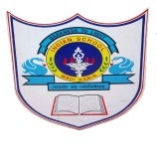 DEPARTMENT OF COMPUTER SCIENCEACADEMIC YEAR: 2017-2018: CLASS  VIISUBJECT: COMPUTER SCIENCE    		   ANNUAL SYLLABUS PLANMonthNo. of working days/periodsWeekWeekNo. of periodsTopicQ.B./work sheetActivitiesMonthNo. of working days/periodsFromToNo. of periodsTopicQ.B./work sheetActivitiesJuly 20174 Days24th July 201727th July 20172MS EXCEL –Editing & worksheetEntering, Editing ,Working with RangesAugust 20175 Days30th July20173rd August 20172Moving, Copying, Deleting, Autofill & creating Custom List.WORKSHEETAugust 20175 Days6th August April 201710th August 20172Formatting Worksheet , Adjusting column width, row height, August 20173 Days13th August 201717th August 20172Formatting numbers, aligning cell values.August 20175 Days20th August 201724th August 20172Font settings, border settings, cell shading, Format Painter.WORKSHEETAugust 20175 Days27th August 201731st August 20172Revision – Chapter 1 & 2September20173days5th September 201725th September 2017Revision – Chapter 3,4 & 5Mid Term ExaminationSeptember20172 days27th September 201728th September 20172Using formulas in MS ExcelOctober 20174 days2nd  October 20175th October 20172Arithmetic Operators, Using Auto Sum, Copying Formulas.October 20175 days8th October 201712th  October 20172Formula errors, Using Functions, Enter a function in a Worksheet, Viewing results & Inserting Functions.October 20174 days15th October 201718th October 20172MS PowerPointDifferent types of Views, Working with slides, Inserting, Copying, Deleting, Moving.WORKSHEETOctober 20174 days22nd October 201725th October 20172Slide Sorter, Hiding Slides, Custom Show, Creating Hyper links.November 20175 days29th October 20172nd November 20172More on Internet-Searching Information , Sorting.November 20175 days5th November 20179th November 20172Net Telephony, Remote Login.November 20174 days12th November 201716th November 20172Introduction to HTMLTags, Creating HTML document.WORKSHEETNovember 20175 days19th November 201723rd November 20172Viewing HTML document, Viewing Source Code, Text formatting Tags.November 20174 days27th November 201730th November 20172Practical ExamDecember 20175 days 3rd December 20176th December 20172Practical ExamDecember 20175 days 10th  December 201714th December 20172POWER POINTDecember 20175 days 17th  December 201721st  December 20172HTMLJanuary 20185 days14th January 201818th January 20182Moving Ahead in Q-BASICIntroduction , Using Commands.WORKSHEETJanuary 20185 days21st  January 201825th January 20182Operators , Relational , Logical & Non Sequential. January 20185 days28th January 20181st February 20182Control Transfer, GOTO, IF-THEN, IF-THEN- ELSE.February 20185 days4th February 20188th February 20182Loops , FOR – NEXT, WHILE- WEND.February 20185 days11th February 201815th February 20182Revision – Chapter 6 & 7February 20185 days18th February 201822nd February 2018Revision – Chapter 8,9 February 20185 days25th February 20181st  March 2018Revision –Q BASIC